УКРАЇНАМЕНСЬКА  МІСЬКА  РАДАМенського району Чернігівської областіР О З П О Р Я Д Ж Е Н Н ЯВід 23 вересня 2019 року                  № 262Про  визначення координатора та відповідальних працівників у сфері запобігання та протидії домашньому насильству і насильств за ознакою статі у Менській ОТГЗ метою забезпечення ефективної та практичної реалізації прав постраждалих осіб, визначених Законами України «Про запобігання та протидію домашньому насильству» від 7 грудня 2017 року № 2229-VIII, «Про забезпечення рівних прав та можливостей жінок і чоловіків» від 8 вересня 2005 року № 2866-IV, відповідно до Порядку взаємодії суб’єктів, що здійснюють заходи у сфері запобігання та протидії домашньому насильству і насильству за ознакою статі, затвердженого Постановою Кабінету Міністрів України від 22 серпня 2018 року № 658, керуючись ст.42 Закону України «Про місцеве самоврядування в Україні»:Визначити координатором з питань здійснення заходів у сфері запобігання та протидії домашньому насильству і насильству за ознакою статі у Менській ОТГ заступника міського голови з питань діяльності виконавчого комітету Менської міської ради Вишняк Тетяну Сергіївну.Визначити відповідальних працівників структурних підрозділів Менської  міської ради, які проводять роботу з прийому та реєстрації заяв, повідомлень про вчинення насильства, координації заходів реагування на факти вчинення насильства, надання допомоги і захисту постраждалим особам, а також роботу з кривдниками: завідувача сектору сім’ї, молоді та спорту Федорченка О.О., начальника  служби у справах дітей Васильчук О.М.Начальнику відділу освіти Менської міської ради (Лук'яненко І.Ф.), директору Комунальної установи «Менський міський центр соціальних служб для сім’ї, дітей та молоді» (Невжинському  В.М.), призначити відповідальних працівників за роботу з прийому та реєстрації заяв, повідомлень про вчинення насильства, координації заходів реагування на факти вчинення насильства, надання допомоги і захисту постраждалим особам, а також роботу з кривдниками.Контроль за виконанням даного розпорядження залишаю за собою.Міський голова	Г. А. Примаков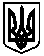 